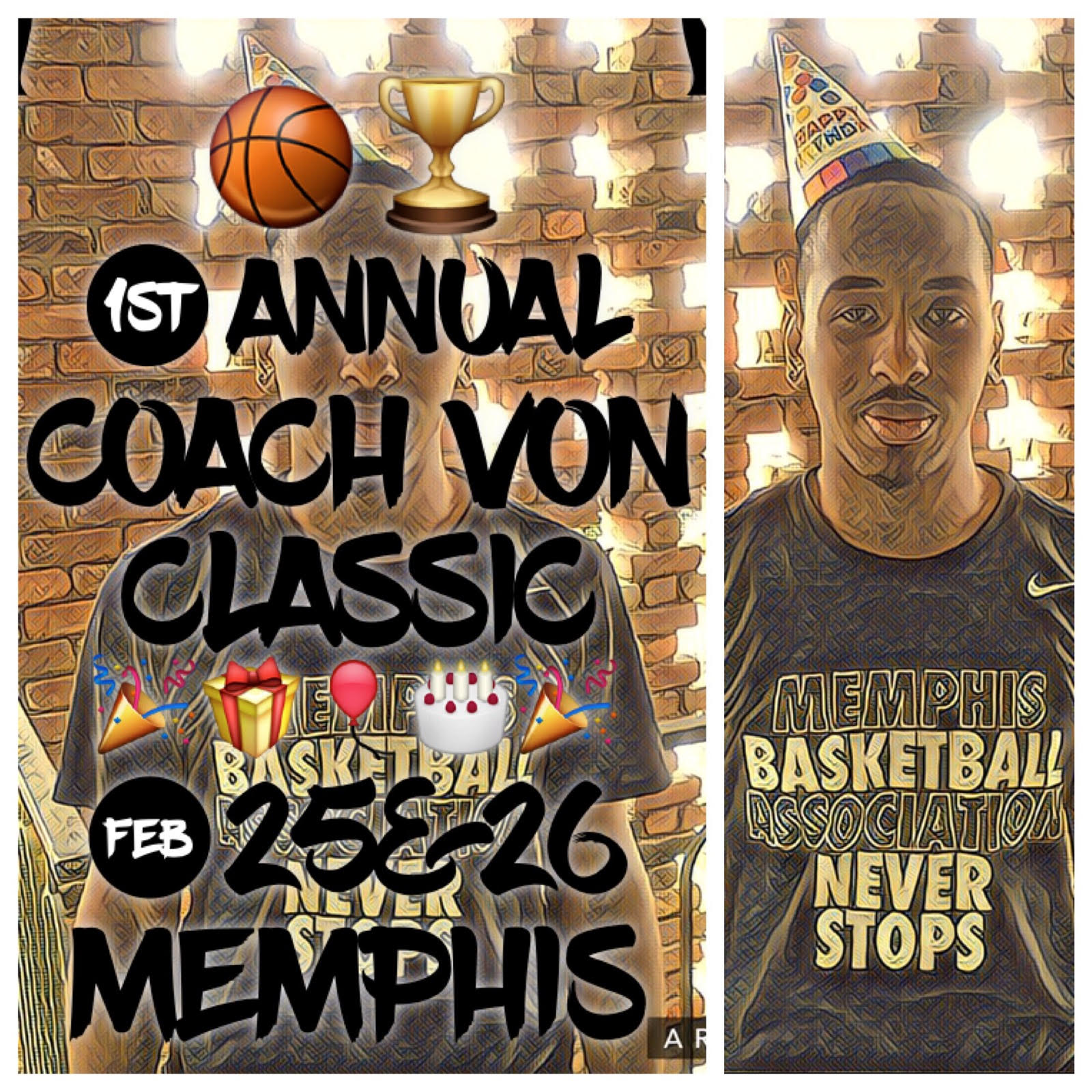 LOCATIONSTEAMSSCHEDULE*BRACKET PLAY TIMES AND LOCATIONS ARE SUBJECT TO CHANGE DUE TO COACHES COACHING MULTIPLE TEAMS AND TEAMS PLAYING IN MULTIPLE TOURNAMENTS. THEY WILL BE FINALIZED SATURDAY EVENING.GYMADDRESSMEMPHIS SCHOLARS RALEIGH EGYPT4215 ALICE ANN 38128LESTER PREP320 CARPENTERBREATH OF LIFE SEVENTH DAY ADVENTIST5665 KNIGHT ARNOLD3RD/4TH GRADE5TH/6TH GRADE7TH/8TH GRADEPOOL APOOL BPOOL CDREAM CHASERSHOOP 4 LIFEMBA 7THLEGENDSBEARSFLIGHT WESTMBA 4THLET IT FLYJAYHAWKSGRDMBA 3RD JAYHAWKSTRUTH 14UMBA 6TH  TRUTH 6TH/7TH BARTLETT GRIZZMBA 5TH BRONCOSTEAM UNITEDDATEDAYTIMEHOME TEAMAWAY TEAMDIVISIONLOCATION2-25SAT.1:05PMBARTLETT GRIZZFLIGHT WEST3RD/4TH MSRE2-25SAT.1:55PMMBA 3RD BARTLETT GRIZZ3RD/4TH MSRE2-25SAT.2:45PMDREAM CHASERSFLIGHT WEST3RD/4TH MSRE2-25SAT.3:35PMDREAM CHASERSMBA 3RD 3RD/4TH MSRE2-25SAT.4:25PMHOOP 4 LIFETEAM UNITED5TH/6TH MSRE2-25SAT.5:15PMJAYHAWKS 6TH TEAM UNITED5TH/6TH MSRE2-25SAT.6:05PMLEGENDSBRONCOS7TH/8THMSRE2-25SAT.6:55PMJAYHAWKS 8THMBA 6TH 7TH/8TH MSRE2-25SAT.7:45PMJAYHAWKS 6THMBA 5TH 5TH/6TH MSRE2-25SAT.8:35PMJAYHAWKS 8THLEGENDS7TH/8THMSRE2-25SAT.10:00AMMBA 4TH MBA 5TH 5TH/6TH LESTER2-25SAT.10:50AMTRUTHLET IT FLY7TH/8THLESTER2-25SAT.11:40AM MBA 7TH LET IT FLY7TH/8THLESTER2-25SAT.12:30PMMBA 7TH TRUTH7TH/8TH LESTER2-25SAT.1:20PMMBA 4THHOOP 4 LIFE5TH/6TH LESTER2-25SAT.LESTER2-25SAT.LESTER2-25SAT.3:40PMBRONCOSMBA 6TH 7TH/8TH LESTER2-25SAT.4:30PMBEARSGRD7TH/8TH LESTER2-25SAT.5:20PMTRUTH 6TH/7TH GRD 7TH/8TH LESTER2-25SAT.6:10PMTRUTH 6TH/7THBEARS7TH/8TH LESTER2-26SUN.1:50PM#8#97TH/8THBREATH OF LIFE2-26SUN.2:40PM#1#43RD/4TH BREATH OF LIFE2-26SUN.3:30PM#2#33RD/4TH BREATH OF LIFE2-26SUN.4:20PM#4#55TH/6TH BREATH OF LIFE2-26SUN.5:10PM#2#35TH/6TH BREATH OF LIFE2-26SUN.6:00PM4:20PM WINNER#15TH/6TH BREATH OF LIFE2-26SUN.1:00PM#4#57TH/8TH MSRE2-26SUN.1:50PM#2#77TH/8TH MSRE2-26SUN.2:40PM#3#67TH/8TH MSRE2-26SUN.3:30PM#12:00PM WINNER7TH/8TH MSRE2-26SUN.4:20PM1:50PM WINNER2:40PM WINNER7TH/8THMSRE2-26SUN.5:10PM1:00PM WINNER3:30PM WINNER7TH/8THMSRE2-26SUN.6:00PM3:30PM WINNER4:20PM WINNER7TH/8THMSRE2-26SUN.6:50PM3RD/4TH CHAMPIONSHIP3RD/4TH CHAMPIONSHIP3RD/4TH MSRE2-26SUN.7:40PM5TH/6TH CHAMPIONSHIP5TH/6TH CHAMPIONSHIP5TH/6TH MSRE2-26SUN.8:30PM7TH/8TH CHAMPIONSHIP7TH/8TH CHAMPIONSHIP7TH/8TH MSRE